SeptemberSeptember20142014SundayMondayTuesdayWednesdayThursdayFridaySaturday123456Theme: Back to SchoolFirst Day of School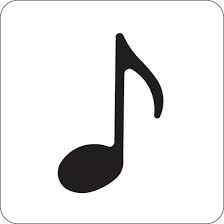 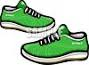 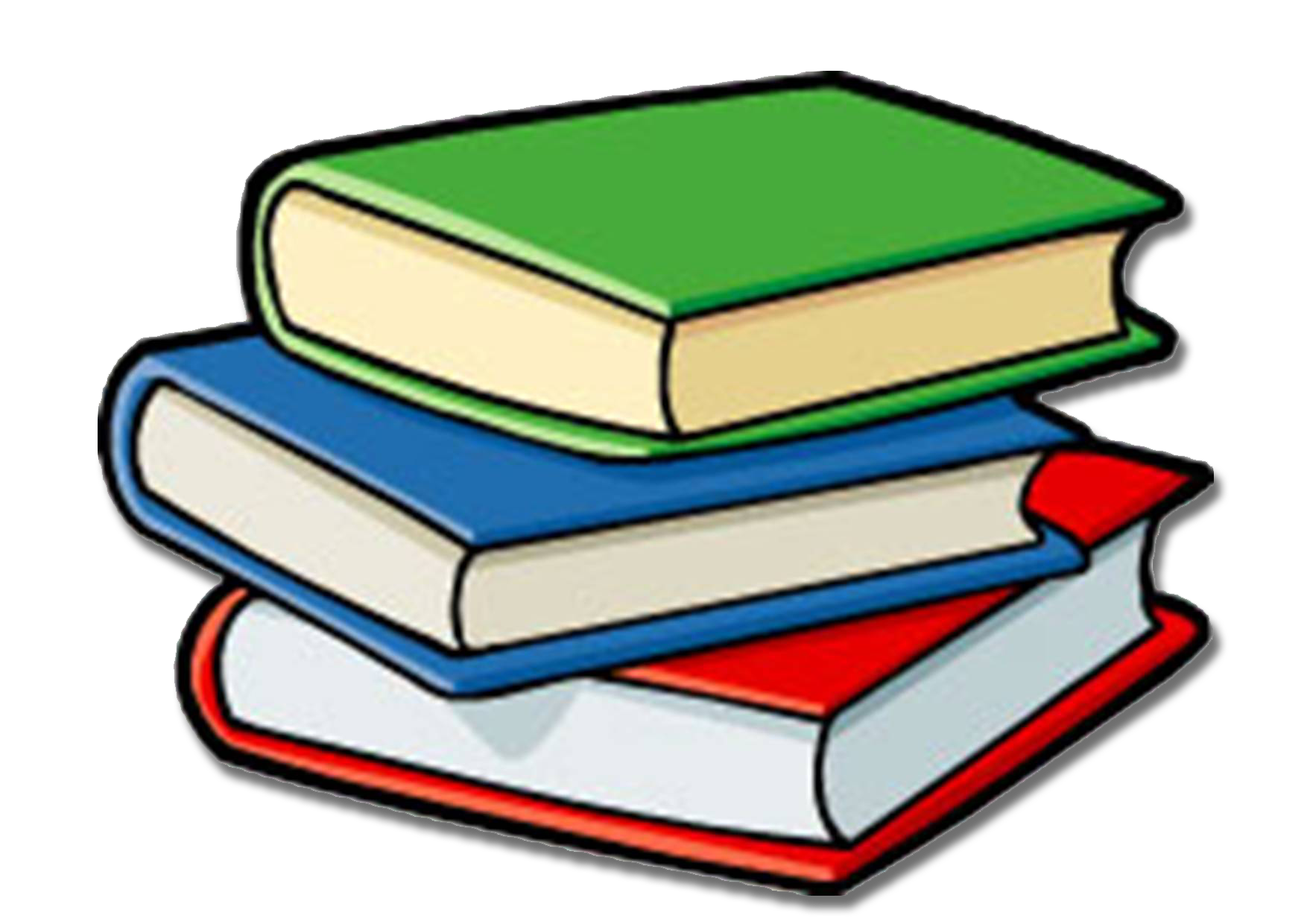 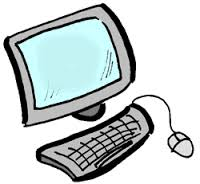 78910111213Theme: All About MeLetter: NnSight Word: the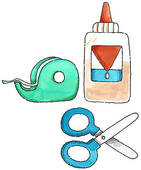 14151617181920Theme: ApplesLetter: SsSight Word: a-1pm- Field Trip to LaPacek’s Orchard-Homecoming21222324252627Theme: FallLetter: AaSight Word: my-1pm- Early Release282930Theme: FarmLetter: TtSight Word: that